DSWD DROMIC Terminal Report on theFire Incident in Brgy. Ortiz, Iloilo City28 November 2020, 6PMThis is the final report on the fire incident that occurred in Brgy. Ortiz, Iloilo City on 15 May 2020 at 2 AM. The fire was put under control at 3 AM. Source: DSWD-FO VISUMMARYStatus of Affected Families / PersonsA total of 112 families or 406 persons were affected by the fire incident in Brgy. Ortiz, Iloilo City (see Table 1).Table 1. Number of Affected Families / PersonsSource: DSWD-FO VIStatus of Displaced Families / Persons Inside Evacuation CentersA total of 112 families or 406 persons took temporary shelter in University of Iloilo Phinma (see Table 2). All of these families have returned home.Table 2. Status of Displaced Families/ Persons Inside Evacuation CentersSource: DSWD-FO VIOutside Evacuation CentersA total of 40 families or 140 persons have temporarily stayed with their relatives and/or friends (see Table 3).Table 3. Status of Displaced Families / Persons Outside Evacuation CentersSource: DSWD-FO VIDamaged HousesThere were 95 damaged houses; of which, 82 were totally damaged and 13 were partially damaged (see Table 4).Table 4. Number of Damaged HousesSource: DSWD- FO VICost of AssistanceA total of ₱356,928.00 worth of assistance was provided by DSWD to the affected families (see Table 5).Table 5. Cost of Assistance Provided to Affected Families / Persons	Source: DSWD- FO VISITUATIONAL REPORTDSWD-FO VI*****The Disaster Response Operations Monitoring and Information Center (DROMIC) of the DSWD-DRMB continues to closely coordinate with DSWD-FO VI for any request of Technical Assistance and Resource Augmentation (TARA). Prepared by:MARIE JOYCE G. RAFANANLESLIE R. JAWILIReleasing Officer PHOTO DOCUMENTATION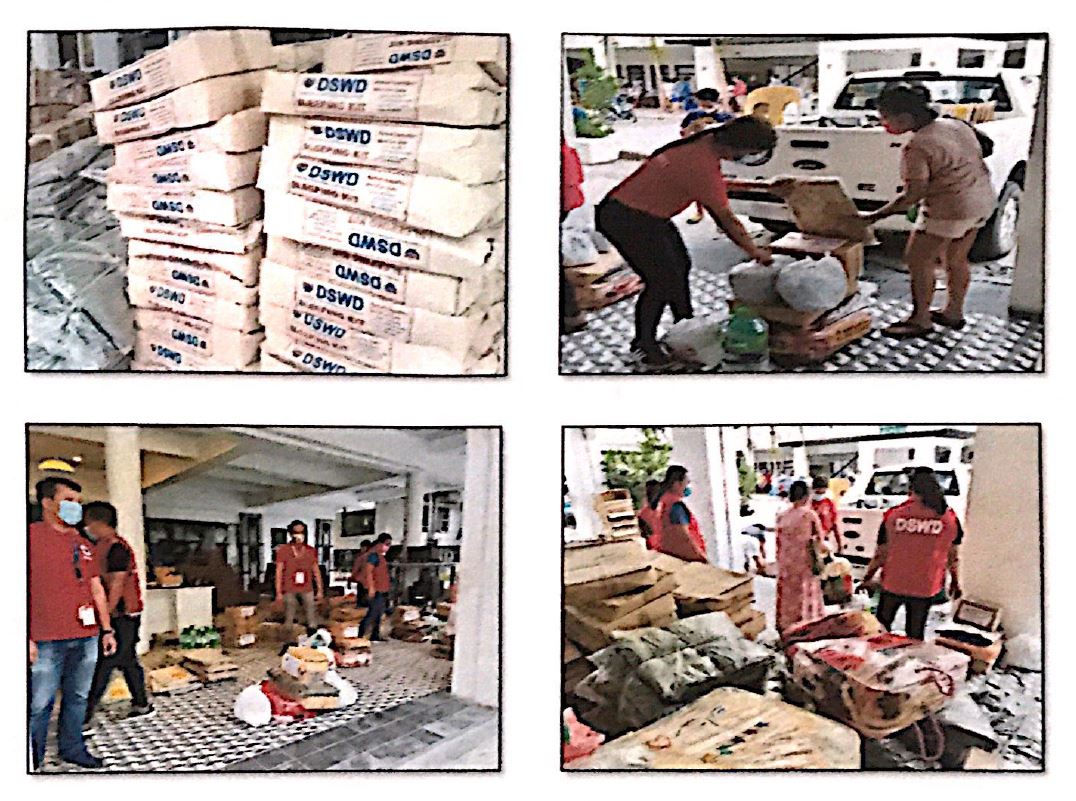 REGION / PROVINCE / MUNICIPALITY REGION / PROVINCE / MUNICIPALITY  NUMBER OF AFFECTED  NUMBER OF AFFECTED  NUMBER OF AFFECTED REGION / PROVINCE / MUNICIPALITY REGION / PROVINCE / MUNICIPALITY  Barangays  Families  Persons GRAND TOTALGRAND TOTAL   1   112   406 REGION VIREGION VI   1   112   406 IloiloIloilo   1   112   406 Iloilo City (capital)  1  112  406 REGION / PROVINCE / MUNICIPALITY REGION / PROVINCE / MUNICIPALITY  NUMBER OF EVACUATION CENTERS (ECs)  NUMBER OF EVACUATION CENTERS (ECs)  NUMBER OF DISPLACED  NUMBER OF DISPLACED  NUMBER OF DISPLACED  NUMBER OF DISPLACED REGION / PROVINCE / MUNICIPALITY REGION / PROVINCE / MUNICIPALITY  NUMBER OF EVACUATION CENTERS (ECs)  NUMBER OF EVACUATION CENTERS (ECs)  INSIDE ECs  INSIDE ECs  INSIDE ECs  INSIDE ECs REGION / PROVINCE / MUNICIPALITY REGION / PROVINCE / MUNICIPALITY  NUMBER OF EVACUATION CENTERS (ECs)  NUMBER OF EVACUATION CENTERS (ECs)  Families  Families  Persons PersonsREGION / PROVINCE / MUNICIPALITY REGION / PROVINCE / MUNICIPALITY  CUM  NOW  CUM  NOW  CUM  NOW GRAND TOTALGRAND TOTAL  1 -  112 -  406 - REGION VIREGION VI  1  -  112  -  406  - IloiloIloilo  1  -  112  -  406  - Iloilo City (capital)  1 -  112 -  406  -REGION / PROVINCE / MUNICIPALITY REGION / PROVINCE / MUNICIPALITY  NUMBER OF DISPLACED  NUMBER OF DISPLACED  NUMBER OF DISPLACED  NUMBER OF DISPLACED REGION / PROVINCE / MUNICIPALITY REGION / PROVINCE / MUNICIPALITY  OUTSIDE ECs  OUTSIDE ECs  OUTSIDE ECs  OUTSIDE ECs REGION / PROVINCE / MUNICIPALITY REGION / PROVINCE / MUNICIPALITY  Families  Families  Persons  Persons REGION / PROVINCE / MUNICIPALITY REGION / PROVINCE / MUNICIPALITY  CUM  NOW  CUM  NOW GRAND TOTALGRAND TOTAL   40 -  140 - REGION VIREGION VI   40  -  140  - IloiloIloilo   40  -  140  - Iloilo City (capital)   40    - 140  - REGION / PROVINCE / MUNICIPALITY REGION / PROVINCE / MUNICIPALITY   NO. OF DAMAGED HOUSES   NO. OF DAMAGED HOUSES   NO. OF DAMAGED HOUSES REGION / PROVINCE / MUNICIPALITY REGION / PROVINCE / MUNICIPALITY  Total  Totally  Partially GRAND TOTALGRAND TOTAL   95    82    13 REGION VIREGION VI   95    82    13 IloiloIloilo   95    82    13 Iloilo City (capital)   95    82    13 REGION / PROVINCE / MUNICIPALITY REGION / PROVINCE / MUNICIPALITY  COST OF ASSISTANCE  COST OF ASSISTANCE  COST OF ASSISTANCE  COST OF ASSISTANCE  COST OF ASSISTANCE REGION / PROVINCE / MUNICIPALITY REGION / PROVINCE / MUNICIPALITY  DSWD  LGU  NGOs  OTHERS  GRAND TOTAL GRAND TOTALGRAND TOTAL   356,928.00    -      -      -      356,928.00 REGION VIREGION VI   356,928.00    -      -      -      356,928.00 IloiloIloilo   356,928.00    -      -      -      356,928.00 Iloilo City (capital)  356,928.00   -     -     -     356,928.00 DATESITUATIONS / ACTIONS UNDERTAKEN09 November 2020DSWD-FO VI submitted their terminal report.DSWD-FO VI provided 110 Family Food Packs, dignity kits, blankets and sleeping kits to the affected families.DSWD-FO VI released a total of ₱423,000.00 through Assistance to Individuals in Crisis Situation to the affected families. In addition, ₱3,000.00 each were provided to 11 families with partially damaged houses and ₱5,000.00 each to 78 families with totally damaged houses.